Resource Center for Persons with Disabilities (RCPD)Maximizing Ability & OpportunityMichigan State University434 Farm Lane #120 Bessey HallEast Lansing, MI  48824(517) 884-RCPD    (517) 432-3191 (fax)rcpd.msu.edu 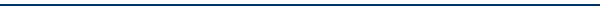 Assistance Animal Request form:Please review the Assistance Animal Policy in University Housing at the following web address, www.rcpd.msu.edu. Complete the information on this request form and submit, along with the necessary disability documentation necessary for registration with the RCPD.Contact Information:Name:	PID:Email:Campus Address:Phone Number:Disability Documentation Relevant to this request is on file with RCPD (YES/NO):If no, visit the RCPD Identifying and Registering a Disability web page at https://www.rcpd.msu.edu/services/register.Please provide the following information about your service or assistance animal:Do you already own the animal? :Animal breed:							Animal age:Animal name:Animal Description/color: Animal weight:						Animal height:Animal History: Is the animal house broken?Is the animal up to date with all required shots and vaccinations per state and local laws and regulations? Date of last vaccinations?What training has the animal completed?Has the animal ever harmed or shown aggressive behavior towards people? If yes, please explain. Describe the type of assistance the animal provides in relation to your disability.  Please explain the disability-related function that the animal performs for you.For Residents of University Housing:What campus residence are you/or will you be residing at (include room or apartment #):Do you have a roommate/ suitemates/ family member residing with you?Alternate Off-Campus Caregiver (Not a resident of University Housing) for Animal if Owner is Unavailable:Name:	Relation to Owner:Phone Number:Address:Email:My signature below denotes that I have read and understand the University’s Assistance Animal Policy in University Housing.  I certify that the above facts are true to the best of my knowledge.Signature								Date